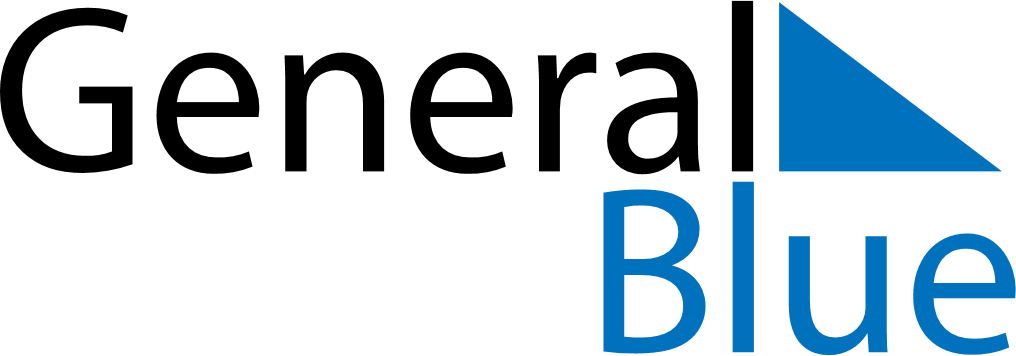 February 2024February 2024February 2024February 2024February 2024February 2024Kopavogur, IcelandKopavogur, IcelandKopavogur, IcelandKopavogur, IcelandKopavogur, IcelandKopavogur, IcelandSunday Monday Tuesday Wednesday Thursday Friday Saturday 1 2 3 Sunrise: 10:10 AM Sunset: 5:11 PM Daylight: 7 hours and 0 minutes. Sunrise: 10:07 AM Sunset: 5:14 PM Daylight: 7 hours and 7 minutes. Sunrise: 10:04 AM Sunset: 5:18 PM Daylight: 7 hours and 13 minutes. 4 5 6 7 8 9 10 Sunrise: 10:01 AM Sunset: 5:21 PM Daylight: 7 hours and 20 minutes. Sunrise: 9:58 AM Sunset: 5:24 PM Daylight: 7 hours and 26 minutes. Sunrise: 9:55 AM Sunset: 5:28 PM Daylight: 7 hours and 33 minutes. Sunrise: 9:51 AM Sunset: 5:31 PM Daylight: 7 hours and 39 minutes. Sunrise: 9:48 AM Sunset: 5:34 PM Daylight: 7 hours and 46 minutes. Sunrise: 9:45 AM Sunset: 5:38 PM Daylight: 7 hours and 52 minutes. Sunrise: 9:42 AM Sunset: 5:41 PM Daylight: 7 hours and 59 minutes. 11 12 13 14 15 16 17 Sunrise: 9:39 AM Sunset: 5:44 PM Daylight: 8 hours and 5 minutes. Sunrise: 9:35 AM Sunset: 5:47 PM Daylight: 8 hours and 12 minutes. Sunrise: 9:32 AM Sunset: 5:51 PM Daylight: 8 hours and 18 minutes. Sunrise: 9:29 AM Sunset: 5:54 PM Daylight: 8 hours and 25 minutes. Sunrise: 9:25 AM Sunset: 5:57 PM Daylight: 8 hours and 31 minutes. Sunrise: 9:22 AM Sunset: 6:00 PM Daylight: 8 hours and 38 minutes. Sunrise: 9:19 AM Sunset: 6:04 PM Daylight: 8 hours and 44 minutes. 18 19 20 21 22 23 24 Sunrise: 9:15 AM Sunset: 6:07 PM Daylight: 8 hours and 51 minutes. Sunrise: 9:12 AM Sunset: 6:10 PM Daylight: 8 hours and 58 minutes. Sunrise: 9:09 AM Sunset: 6:13 PM Daylight: 9 hours and 4 minutes. Sunrise: 9:05 AM Sunset: 6:16 PM Daylight: 9 hours and 11 minutes. Sunrise: 9:02 AM Sunset: 6:20 PM Daylight: 9 hours and 17 minutes. Sunrise: 8:58 AM Sunset: 6:23 PM Daylight: 9 hours and 24 minutes. Sunrise: 8:55 AM Sunset: 6:26 PM Daylight: 9 hours and 30 minutes. 25 26 27 28 29 Sunrise: 8:52 AM Sunset: 6:29 PM Daylight: 9 hours and 37 minutes. Sunrise: 8:48 AM Sunset: 6:32 PM Daylight: 9 hours and 44 minutes. Sunrise: 8:45 AM Sunset: 6:35 PM Daylight: 9 hours and 50 minutes. Sunrise: 8:41 AM Sunset: 6:38 PM Daylight: 9 hours and 57 minutes. Sunrise: 8:38 AM Sunset: 6:42 PM Daylight: 10 hours and 3 minutes. 